состоянии окружающей среды (экологической информации) и формы ее размещения”Обзор документа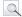 Постановление Правительства РФ от 16 декабря 2021 г. N 2314 “Об утверждении Правил размещения и обновления федеральными органами исполнительной власти, органами исполнительной власти субъектов Российской Федерации, органами местного самоуправления или уполномоченными ими организациями информации о состоянии окружающей среды (экологической информации) на официальных сайтах в информационно-телекоммуникационной сети "Интернет" или с помощью государственных и муниципальных информационных систем, в том числе содержания информации о состоянии окружающей среды (экологической информации) и формы ее размещения”22 декабря 2021В соответствии с пунктом 4 статьи 43 Федерального закона "Об охране окружающей среды" Правительство Российской Федерации постановляет:Утвердить прилагаемые Правила размещения и обновления федеральными органами исполнительной власти, органами исполнительной власти субъектов Российской Федерации, органами местного самоуправления или уполномоченными ими организациями информации о состоянии окружающей среды (экологической информации) на официальных сайтах в информационно-телекоммуникационной сети "Интернет" или с помощью государственных и муниципальных информационных систем, в том числе содержание информации о состоянии окружающей среды (экологической информации) и форму ее размещения.УТВЕРЖДЕНЫ
постановлением Правительства
Российской Федерации
от 16 декабря 2021 г. N 2314Правила
размещения и обновления федеральными органами исполнительной власти, органами исполнительной власти субъектов Российской Федерации, органами местного самоуправления или уполномоченными ими организациями информации о состоянии окружающей среды (экологической информации) на официальных сайтах в информационно-телекоммуникационной сети "Интернет" или с помощью государственных и муниципальных информационных систем, в том числе содержание информации о состоянии окружающей среды (экологической информации) и форма ее размещения1. Настоящие Правила устанавливают порядок размещения и обновления информации о состоянии окружающей среды (экологической информации) федеральными органами исполнительной власти, органами исполнительной власти субъектов Российской Федерации, органами местного самоуправления или уполномоченными ими организациями (далее соответственно - субъекты размещения экологической информации, экологическая информация) на официальных сайтах в информационно-телекоммуникационной сети "Интернет" (далее соответственно - сеть "Интернет", официальные сайты) или с помощью государственных и муниципальных информационных систем, в том числе содержание экологической информации и форму ее размещения.2. Экологическая информация подлежит размещению субъектами размещения экологической информации на своих официальных сайтах или с помощью государственных и муниципальных информационных систем.Доступ субъектов размещения экологической информации к государственным и муниципальным информационным системам осуществляется с использованием федеральной государственной информационной системы "Единая система идентификации и аутентификации в инфраструктуре, обеспечивающей информационно-технологическое взаимодействие информационных систем, используемых для предоставления государственных и муниципальных услуг в электронной форме".3. Экологическая информация, размещенная на официальных сайтах или с помощью государственных и муниципальных информационных систем, является общедоступной и предоставляется на безвозмездной основе, если иное не установлено Федеральным законом "Об обеспечении доступа к информации о деятельности государственных органов и органов местного самоуправления", законодательством Российской Федерации в области гидрометеорологии и смежных с ней областях.4. В случае размещения экологической информации с помощью государственных и муниципальных информационных систем либо на официальных сайтах уполномоченных федеральными органами исполнительной власти, органами исполнительной власти субъектов Российской Федерации, органами местного самоуправления организаций федеральный орган исполнительной власти, орган исполнительной власти субъекта Российской Федерации и орган местного самоуправления, разместившие экологическую информацию, указывают на своем официальном сайте ссылку на адрес размещения в сети "Интернет" такой информации.5. Содержание экологической информации, размещаемой субъектами размещения экологической информации в сети "Интернет" или с помощью государственных и муниципальных информационных систем, включая форму ее размещения, приведены в приложении.6. Экологическая информация, размещаемая субъектами размещения экологической информации в сети "Интернет" в форме государственных докладов, реестров, каталогов, банков данных, территориальных схем, информационных бюллетеней, перечней и прочих документов, должна соответствовать требованиям к составу и виду представления соответствующей информации, установленным правовыми актами Российской Федерации, в том числе правовыми актами федеральных органов исполнительной власти, органов исполнительной власти субъектов Российской Федерации и органов местного самоуправления.В случае если требования к составу и виду представления информации не установлены правовыми актами Российской Федерации, в том числе правовыми актами федеральных органов исполнительной власти, органов исполнительной власти субъектов Российской Федерации и органов местного самоуправления, субъект размещения экологической информации размещает экологическую информацию в форме, отражающей наименования показателей, их значения (описание), а также нормативные значения таких показателей, установленные отдельными правовыми актами федеральных органов исполнительной власти, органов исполнительной власти субъектов Российской Федерации и органов местного самоуправления (при наличии).7. Размещению на официальных сайтах субъектов размещения экологической информации или с помощью государственных и муниципальных информационных систем подлежит экологическая информация, указанная в пункте 3 статьи 43 Федерального закона "Об охране окружающей среды", за исключением информации, отнесенной законодательством Российской Федерации к государственной тайне.8. Размещение на официальных сайтах субъектов размещения экологической информации или с помощью государственных и муниципальных информационных систем экологической информации, относящейся исключительно к деятельности органов федеральной службы безопасности, осуществляется с учетом соблюдения требований статьи 7 Федерального закона "О федеральной службе безопасности".9. Субъект размещения экологической информации несет ответственность в соответствии с законодательством Российской Федерации за достоверность экологической информации, размещенной на официальном сайте или с помощью государственных и муниципальных информационных систем.10. Экологическая информация размещается на официальных сайтах или с помощью государственных и муниципальных информационных систем в виде электронных документов в формате, не зашифрованном или защищенном от доступа иными средствами, не позволяющими осуществить ознакомление пользователя информации с ее содержанием, а также ее получение без использования иного программного обеспечения или технических средств, чем веб-обозреватель. Формат размещения экологической информации должен обеспечивать отображение содержания размещенной экологической информации, информации о субъекте размещения экологической информации, разместившем ее на официальном сайте или с помощью государственных и муниципальных информационных систем, должностном лице субъекта размещения экологической информации, ответственном за размещение экологической информации, а также о способах оперативной связи с таким лицом.11. Обновление размещаемой экологической информации осуществляется субъектами размещения экологической информации в сроки, приведенные в приложении к настоящим Правилам.Изменение экологической информации, размещенной на официальных сайтах или с помощью государственных и муниципальных информационных систем, субъектом размещения экологической информации не допускается, за исключением случаев, указанных в пункте 12 настоящих Правил.12. В случае выявления недостоверности и (или) неполноты размещаемой экологической информации субъект размещения экологической информации обязан внести в такую информацию изменения, устраняющие обнаруженные недостатки.В случае поступления сведений от третьих лиц о недостоверности и (или) неполноте экологической информации субъект размещения экологической информации, разместивший экологическую информацию, рассматривает обоснованность представленных сведений и в случае подтверждения недостатков экологической информации принимает в течение 5 рабочих дней решение о внесении изменений в размещенную экологическую информацию.Внесение в экологическую информацию изменений в связи с устранением недостоверности и (или) неполноты такой информации осуществляется в течение 5 рабочих дней, следующих за днем принятия решения субъектом размещения экологической информации о внесении таких изменений, если иное не установлено законодательством Российской Федерации.13. Технологические и программные средства, которые используются для функционирования официальных сайтов и государственных и муниципальных информационных систем, на которых или с помощью которых размещается экологическая информация, должны обеспечивать:а) доступ к размещенной экологической информации без использования программного обеспечения, установка которого на технические средства пользователя такой информации требует заключения лицензионного или иного соглашения с правообладателем программного обеспечения, предусматривающего взимание с пользователя информации платы;б) защиту экологической информации от неправомерных доступа, уничтожения, модифицирования, блокирования, копирования, предоставления, распространения и иных неправомерных действий в отношении такой информации;в) возможность копирования экологической информации на резервный носитель, обеспечивающий ее восстановление;г) хранение резервной копии ранее размещенной экологической информации и измененной экологической информации в соответствии с пунктом 12 настоящих Правил, включая сведения о причинах изменения такой информации;д) ознакомление с экологической информацией и ее использование пользователями без заключения какого-либо договора между пользователем и субъектом размещения экологической информации;е) информационное взаимодействие государственных и муниципальных информационных систем с инфраструктурой, обеспечивающей информационно-технологическое взаимодействие информационных систем, используемых для предоставления государственных и муниципальных услуг и исполнения государственных и муниципальных функций в электронной форме.14. Экологическая информация размещается на русском языке, а также может быть размещена на государственных языках республик, входящих в состав Российской Федерации. В случае размещения экологической информации на государственных языках республик Российской Федерации необходимо обеспечить дублирующую версию на русском языке в целях доступности информации для всех граждан Российской Федерации и исключения трудности перевода информации.15. Официальная статистическая информация, содержащая экологическую информацию, формируемая в соответствии с Федеральным планом статистических работ, утвержденным распоряжением Правительства Российской Федерации от 6 мая 2008 г. N 671-р, размещается субъектами официального статистического учета в единой межведомственной информационно-статистической системе в соответствии с Положением о единой межведомственной информационно-статистической системе, утвержденным постановлением Правительства Российской Федерации от 26 мая 2010 г. N 367 "О единой межведомственной информационно-статистической системе".16. Экологическая информация, содержащая сведения об осуществлении государственного экологического мониторинга (государственного мониторинга окружающей среды), размещается субъектами размещения экологической информации на информационных ресурсах, создаваемых в рамках подсистем единой системы государственного экологического мониторинга (государственного мониторинга окружающей среды) в соответствии с постановлением Правительства Российской Федерации от 9 августа 2013 г. N 681 "О государственном экологическом мониторинге (государственном мониторинге окружающей среды) и государственном фонде данных государственного экологического мониторинга (государственного мониторинга окружающей среды)".17. Экологическая информация размещается в сети "Интернет" в форме открытых данных в случае, если экологическая информация включена в перечень общедоступной информации о деятельности федеральных государственных органов, руководство деятельностью которых осуществляет Правительство Российской Федерации, и подведомственных им федеральных государственных органов, размещаемой в информационно-телекоммуникационной сети "Интернет" в форме открытых данных, перечень общедоступной информации о деятельности органов государственной власти субъектов Российской Федерации и органов местного самоуправления, созданной указанными органами или поступившей к ним при осуществлении полномочий по предметам ведения Российской Федерации и полномочий Российской Федерации по предметам совместного ведения Российской Федерации и субъектов Российской Федерации, переданных для осуществления органам государственной власти субъектов Российской Федерации и органам местного самоуправления, размещаемой в информационно-телекоммуникационной сети "Интернет" в форме открытых данных, перечень общедоступной информации, содержащей сведения из информационных ресурсов, реестров, регистров, ведение которых осуществляют государственные органы, руководство деятельностью которых осуществляет Правительство Российской Федерации, и подведомственные им федеральные государственные органы, размещаемой в информационно-телекоммуникационной сети "Интернет" в форме открытых данных, утвержденные распоряжением Правительства Российской Федерации от 10 июля 2013 г. N 1187-р.Приложение
к Правилам размещения и обновления федеральными
органами исполнительной власти, органами
исполнительной власти субъектов Российской Федерации,
органами местного самоуправления или уполномоченными
ими организациями информации о состоянии окружающей
среды (экологической информации) на официальных
сайтах в информационно-телекоммуникационной сети
"Интернет" или с помощью государственных
и муниципальных информационных систем, в том числе
содержанию информации о состоянии окружающей среды
(экологической информации) и форме ее размещенияСодержание
информации о состоянии окружающей среды (экологической информации), размещаемой федеральными органами исполнительной власти, органами исполнительной власти субъектов Российской Федерации, органами местного самоуправления или уполномоченными ими организациями на официальных сайтах в информационно-телекоммуникационной сети "Интернет" или с помощью государственных и муниципальных информационных систем, включая форму ее размещенияПредседатель Правительства
Российской ФедерацииМ. МишустинСодержание экологической информацииФорма размещения экологической информацииРесурс размещения экологической информацииСрок размещения экологической информацииСрок обновления экологической информацииСубъект размещения экологической информации14.Информация о пунктах приема отработанных ртутьсодержащих ламп, включая: наименование пункта приема; адрес пункта приемасведения о местах накопления отработанных ртутьсодержащих лампофициальный сайт субъекта размещения экологической информациив соответствии с Правилами обращения с отходами производства и потребления в части осветительных устройств, электрических ламп, ненадлежащие сбор, накопление, использование, обезвреживание, транспортирование и размещение которых может повлечь причинение вреда жизни, здоровью граждан, вреда животным, растениям и окружающей среде, утвержденными постановлением Правительства Российской Федерации от 28 декабря 2020 г. N 2314 "Об утверждении Правил обращения с отходами производства и потребления в части осветительных устройств, электрических ламп, ненадлежащие сбор, накопление, использование, обезвреживание, транспортирование и размещение которых может повлечь причинение вреда жизни, здоровью граждан, вреда животным, растениям и окружающей среде"в соответствии с Правилами обращения с отходами производства и потребления в части осветительных устройств, электрических ламп, ненадлежащие сбор, накопление, использование, обезвреживание, транспортирование и размещение которых может повлечь причинение вреда жизни, здоровью граждан, вреда животным, растениям и окружающей среде, утвержденными постановлением Правительства Российской Федерации от 28 декабря 2020 г. N 2314 "Об утверждении Правил обращения с отходами производства и потребления в части осветительных устройств, электрических ламп, ненадлежащие сбор, накопление, использование, обезвреживание, транспортирование и размещение которых может повлечь причинение вреда жизни, здоровью граждан, вреда животным, растениям и окружающей среде"органы исполнительной власти субъектов Российской Федерации, органы местного самоуправления22.Сведения об охотничьих ресурсах, об их использовании и сохранении, об охотничьих угодьях, об охотниках, о юридических лицах и об индивидуальных предпринимателях, осуществляющих виды деятельности в сфере охотничьего хозяйствагосударственный охотхозяйственный реестрофициальный сайт субъекта размещения экологической информациинепрерывнонепрерывноорганы исполнительной власти субъектов Российской Федерации, органы местного самоуправления64.Сведения о проведении общественных обсуждений, направленных на информирование граждан и юридических лиц о планируемой (намечаемой) хозяйственной деятельности и ее возможном воздействии на окружающую среду, включая: форму проведения общественных обсуждений; даты, времени и места проведения общественных обсуждений; наименования и места размещения объекта общественного обсужденияуведомление о проведении общественных обсуждений, направленных на информирование граждан и юридических лиц о планируемой (намечаемой) хозяйственной деятельности и ее возможном воздействии на окружающую средуофициальный сайт субъекта размещения экологической информациине позднее чем за 3 календарных дня до начала планируемого общественного обсужденияпо мере поступления информацииРосприроднадзор и его территориальные органы, органы исполнительной власти субъектов Российской Федерации, органы местного самоуправления81.Информация о лесах, расположенных на землях населенных пунктов, размещаемая на официальном сайте органа местного самоуправления (для городских лесов) включая: схему распределения лесов по преобладающим породам и группам возраста; схему распределения лесов в границах особо охраняемых природных территорий; схему распределения лесов, в которых ограничено пребывание граждан; схему распределения лесных участков, планируемых к предоставлению в пользование в порядке, установленном лесным законодательством Российской Федерацииинформация о лесах, расположенных на землях населенных пунктов, размещаемая на официальном сайте органа местного самоуправленияофициальный сайт субъекта размещения экологической информациипо мере поступления информациипо мере поступления информацииорганы местного самоуправления